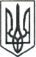 ЛЮБОТИНСЬКА МІСЬКА РАДАХАРКІВСЬКА ОБЛАСТЬВИКОНАВЧИЙ КОМІТЕТРІШЕННЯПро втрату _____, _____ року народження, статусу дитини-сиротиРозглянувши подання служби у справах дітей № ______ року, рішення виконавчого комітету Люботинської міської ради від _____ року № ___, щодо надання статусу дитини-сироти та керуючись п. 28, п.30 Постанови Кабінету Міністрів України від 24 вересня 2008 року № 866 «Питання діяльності органів опіки та піклування, пов’язаної із захистом прав дитини», п. 8 Наказу Міністерства України у справах сім’ї, молоді та спорту № 4591 від 18.11.2008р. та п.п. 4, п.б. ст. 34 Закону України «Про місцеве самоврядування в Україні»,  виконком Люботинської міської ради                                                            ВИРІШИВ:Визначити, що ______,_______ року народження, втратила статус дитини-сироти у зв’язку з досягненням повноліття. Рішення виконавчого комітету Люботинської міської ради Харківської області від ________року № ____ «Про надання статусу дитини-сироти неповнолітній _______, _______ року народження» визнати таким, що втратило чинність.Контроль    за   виконанням  рішення    покласти на заступника міського голови з питань діяльності виконавчих органів ради Вячеслава РУБАНА.  Міський голова                                                                                           Леонід ЛАЗУРЕНКО________ 2021 року                                     № 